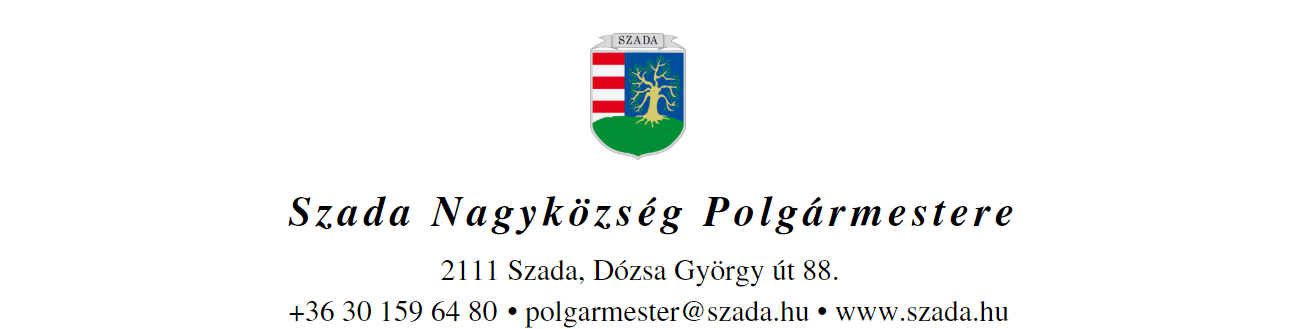 Ikt.sz.: H/705-9/2021.				                           Előterjesztés száma: 122/2021.   ELŐTERJESZTÉSa Képviselő-testület 2021. október 28.-i rendes, nyilvános üléséreVEZETŐI ÖSSZEFOGLALÓA 2549/67 hrsz-ú ingatlan tulajdonosa megkereste Önkormányzatunkat, tárgyi ingatlan megosztását követő, tulajdonjogi rendezése ügyében. A tulajdonjog rendezéséhez a változási vázrajzot elkészítette, amelyhez kéri hozzájárulásunkat és csatolta szerződés-tervezetét. (1. sz. melléklet)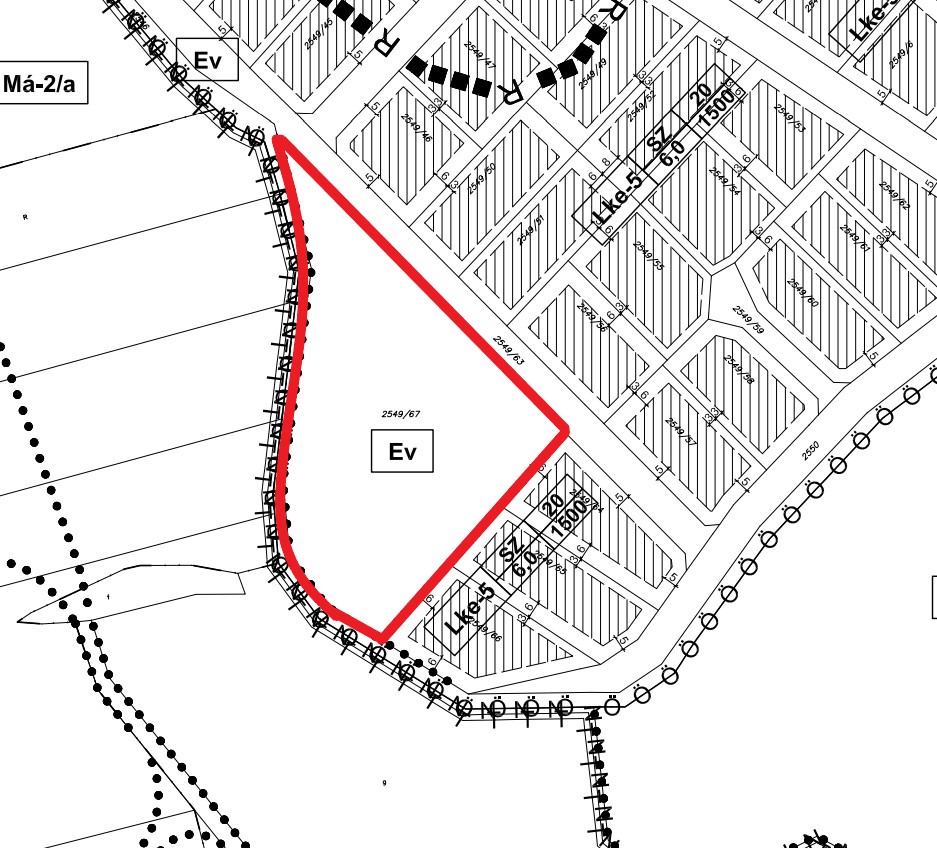 A változási vázrajz értelmében, a telekalakítási eljárást követően kialakuló 2549/71 hrsz.-ú kivett közterület megnevezésű és művelési ágú ingatlant az Önkormányzat tulajdonába kívánja térítésmentesen átadni. Teszi ezt arra való hivatkozással, hogy közterület a közhasználatra szolgáló minden olyan állami vagy önkormányzati tulajdonban álló földterület lehet, amelyet a rendeltetésének megfelelően bárki használhat, és az ingatlan-nyilvántartás ekként tart nyilván.Fentiek miatt a telekalakítást abban az esetben tudja a kérelmező véghez vinni, ha az állam vagy az önkormányzat a kialakuló 1528 m2 nagyságú ingatlant átveszi.Az alábbi helyszínrajzon a tervezett telekalakítás látható.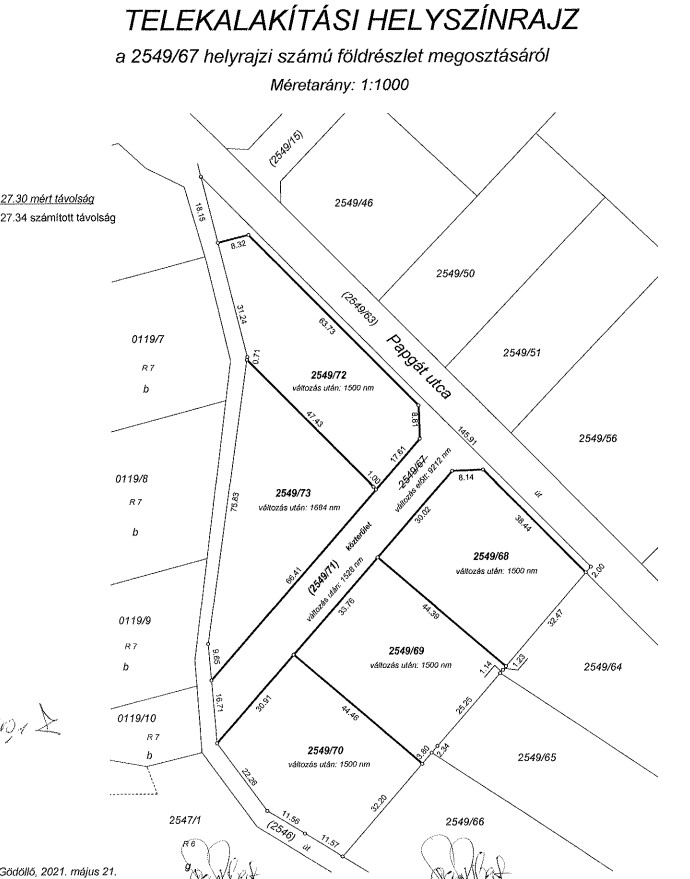 Felhívom a Tisztelt Képviselő Testület figyelmét arra, hogy a tárgyi ingatlan átvétele nem veszélyeztetheti a kötelező önkormányzati feladatok ellátását, így a döntés meghozatalánál figyelembe kell venni, hogy a felajánlott ingatlan tulajdonjogának átvétele esetén az átvett közterület kezelésével kapcsolatos felelősség és feladatok, valamint költségek (közvilágítás, csapadékvíz elvezetés kiépítése, útépítés, karbantartás stb.) a közterület tulajdonjogával együtt kerülne át az Önkormányzathoz. Melléklet:sz. melléklet: kérelem + ahhoz tartozó megállapodás-tervezetA fentiek alapján az alábbi határozati javaslatot terjesztjük a Tisztelt Képviselő-testület elé.…/2021.(X.28.) KT-határozatSzada Nagyközség Önkormányzatának Képviselő-testülete a 122/2021. sz. előterjesztés 1. sz. melléklete szerinti kérelem szerint kialakítandó 2549/71 hrsz-ú ingatlan tulajdonjogát nem kívánja megszerezni.  A döntésről az Ajánlattevőt írásban értesíteni kell.Határidő: azonnalFelelős: polgármesterElőterjesztés tárgya:A kialakítani tervezett Szada 2549/71 hrsz.-ú közterület önkormányzati tulajdonba vételeA kialakítani tervezett Szada 2549/71 hrsz.-ú közterület önkormányzati tulajdonba vételeElőterjesztő:Pintér Lajos polgármesterElőkészítette:Villányiné Szüki Anitaműszaki ügyintézőSzakmai szempontból ellenőrizte:Szabóné Molnár Krisztinaműszaki osztályvezetőPénzügyi szempontból ellenőrizte:Vargáné Kurfis Erika pénzügyi osztályvezetőJogi, törvényességi szempontból ellenőrizte:Dr. Jenei László Andrástörvényességi szakreferensTörvényességért felelős:Dr. Finta Béla jegyzőTárgyalja:Pénzügyi Bizottság, Településfejlesztési és Környezetvédelmi BizottságPénzügyi Bizottság, Településfejlesztési és Környezetvédelmi BizottságEgyeztetve, tájékoztatva:Javasolt meghívott:AjánlattevőAjánlattevőAz elfogadásához szükséges szavazattöbbség:minősített szavazattöbbség minősített szavazattöbbség Az előterjesztés zárt kezelését kérjükigen                        nemigen                        nem